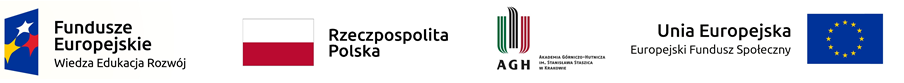 Załącznik nr 5WYKAZ OSÓB wyznaczonych do realizacji zamówieniaNAZWA WYKONAWCY: ………………………………………………………….ADRES:…………………………………………………………………………. Przedmiot postepowania: Szkolenie podnoszące kompetencje informatyczne w zakresie stosowania technologii BigData (1), programowania w języku C++ (2) dla WGGiIŚ  -  KC-zp.272-685/21Zadanie nr 1Oświadczamy, że ww.  osoby posiadają wskazane wykształcenie i doświadczenie. Zobowiązuję się,  przed podpisaniem umowy, do przedłożenia kopii dyplomów, poświadczonych za zgodność z oryginałem przez Wykonawcę.Zadanie nr 2Oświadczamy, że ww.  osoby posiadają wskazane wykształcenie i doświadczenie. Zobowiązuję się,  przed podpisaniem umowy, do przedłożenia kopii dyplomów, poświadczonych za zgodność z oryginałem przez Wykonawcę. Dokument należy sporządzić w postaci elektronicznej i podpisać kwalifikowanym podpisem elektronicznym.*NIEPOTRZEBNE SKREŚLIĆ* Należy podać podstawę do dysponowania osobami wskazanymi w wykazie, np. umowa o pracę, umowa zlecenie, osobiste świadczenie usługi przez Wykonawcę  itp. Ponadto, jeżeli wykonawca będzie polegał na osobach zdolnych do wykonania zamówienia innych podmiotów, niezależnie od charakteru prawnego łączących go z nim stosunków, zobowiązany jest udowodnić Zamawiającemu, iż będzie dysponował zasobami niezbędnymi do realizacji zamówienia. W tym celu musi w szczególności przedstawić pisemne zobowiązanie tych podmiotów lub inny dokument potwierdzający oddanie mu do dyspozycji niezbędnych zasobów na okres korzystania z nich przy wykonywaniu zamówienia.Imię i nazwiskoWymagania zgodnie z pkt 8.1.4 SIWZInformacja o podstawie do dysponowania osobą*-posiada ………. letnie doświadczenie w szkoleniach z zakresu stosowania technologii BigData  ……………………………(podać podstawę dysponowania)		Imię i nazwiskoWymagania zgodnie z pkt 8.1.4 SIWZInformacja o podstawie do dysponowania osobą*-posiada ………. letnie doświadczenie w szkoleniach z zakresu programowania w języku C++-przeprowadził/a ………h szkoleniowych z zakresu  programowania w języku C++  ……………………………(podać podstawę dysponowania)